EVENING STUDENT COURSE PLANNING WORKSHEET (For 3Es and 4Es in 2023-2024)*Students are not permitted to use a course to satisfy more than one requirement.  Accordingly, a course that is used to satisfy the Upper Division Writing Requirement cannot be counted toward the Experiential Requirement, and a course that is used to satisfy the Experiential Requirement cannot be counted toward the Upper Division Writing Requirement.Summer Subj-Crs/Sec Course TitleDay(s)TimeUnitsSubj-Crs/SecCourse TitleDay(s)TimeUnits1ETotal 1E summer unitsTotal 1E summer unitsTotal 1E summer unitsTotal 1E summer unitsSemesterSubj-Crs/SecCourse TitleDay(s)TimeUnits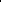 SemesterSubj-Crs/SecCourse TitleDay(s)TimeTimeUnits2E FallLAWL-1001/E1Property22E SpringLAWL-1001/E1Property3LAWD-1001/E2Criminal Law4Total unitsTotal unitsTotal unitsTotal unitsTotal unitsTotal unitsTotal unitsTotal unitsTotal unitsTotal unitsTotal unitsTotal 2E semester unitsTotal 2E semester unitsTotal 2E semester unitsTotal 2E semester unitsSummer Subj-Crs/Sec Course TitleDay(s)TimeUnitsSubj-Crs/SecCourse TitleDay(s)TimeUnits2ETotal 2E summer unitsTotal 2E summer unitsTotal 2E summer unitsTotal 2E summer unitsSemesterSubj-Crs/SecCourse TitleDay(s)TimeUnits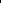 SemesterSubj-Crs/SecCourse TitleDay(s)TimeTimeUnits3E Fall3E SpringTotal unitsTotal unitsTotal unitsTotal unitsTotal unitsTotal unitsTotal unitsTotal unitsTotal unitsTotal unitsTotal unitsTotal 3E semester unitsTotal 3E semester unitsTotal 3E semester unitsTotal 3E semester unitsSummer Subj-Crs/Sec Course TitleDay(s)TimeUnitsSubj-Crs/SecCourse TitleDay(s)TimeUnits3ETotal 3E summer unitsTotal 3E summer unitsTotal 3E summer unitsTotal 3E summer unitsSemesterSubj-Crs/SecCourse TitleDay(s)TimeUnitsSemesterSubj-Crs/SecCourse TitleDay(s)TimeTimeUnits4E Fall4E SpringTotal unitsTotal unitsTotal unitsTotal unitsTotal unitsTotal unitsTotal unitsTotal unitsTotal unitsTotal unitsTotal unitsTotal 4E semester unitsTotal 4E semester unitsTotal 4E semester unitsTotal 4E semester unitsIntersessionSubj-Crs/SecCourse TitleDay(s)TimeUnitsIntersessionSubj-Crs/SecCourse TitleDay(s)TimeUnits2E4E3ETotal unitsTotal unitsTotal unitsTotal unitsTotal unitsTotal unitsTotal unitsTotal unitsTotal unitsTotal unitsTotal intersession unitsTotal intersession unitsTotal intersession unitsTotal intersession unitsUnit CalculationUnit CalculationAcademic SessionUnits1E Summer2E Semesters2E Summer3E Semesters3E Summer4E SemestersIntersessionTotal